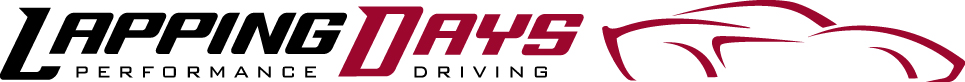 LAPPING DAYS  2016 OPEN TRACK PROGRAMINFORMATIONFellow Drivers,You are enthusiastically invited to join us for the 2016 Open Track Program at the Utah Motorsports Campus. Please read these forms carefully and fill them out completely. We appreciate your support, and look forward to seeing you at the track!Dates:		June 30 		Thursday	East Track		July /Aug  		TBD	West TrackCost:		$  325  Payment:	Please send check with your application and signed waivers ASAPAll Credit Card payments may be made at motorsportreg.com/lappingdaysCheck the Events Calendar, select Lapping Days June 30 Event.Schedule:	  4:00 PM   REGISTRATION:  PLEASE BE PROMPT!		  5:00 PM   Driver’s meeting, Please Be On Time! 		  5:30 PM   First grid, Start Your Engines!		  8:30 PM   Track ClosesGroups:	Alternate Blue / Red Groups		Three 30 minute sessions each groupPassing:	Passing with point by, off line		To be addressed at driver’s meetingGas:		91 and 100 Octane are available at the trackFORMS REQUIREDDownload Application / Waivers / Tech Inspection from this emailSign, date and mail ALL FORMS with your payment.  Please call or email immediately to confirm your place at the track!Application		Signature required Helmet Waiver		Snell 2005 / 2010 / 2015 required				Signature required Tech Inspection		Strongly recommended, though not required				It is your responsibility to be sure your vehicle is track worthy				Please refer to attached form for referenceSignature required Liability Waiver		Signature required Lapping Days Driver Cancellation Policy:	Program is run Rain or Shine, no cancellations5% fee up to 30 days prior to eventNo refund less than 30 days prior to eventSee you at the Track!More Miles, More Smiles!Bob Read					(435) 513-1434				info@lappingdays.com			